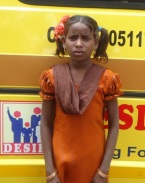 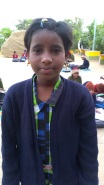 Lakshmi ,When Admitted        Present